                                                                                                                                                                                                        О Т К Р Ы Т О Е    А К Ц И О Н Е Р Н О Е     О Б Щ Е С Т В О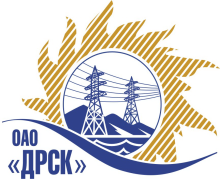 		Протокол выбора победителягород  Благовещенск, ул. Шевченко, 28ПРЕДМЕТ ЗАКУПКИ:Способ и предмет закупки: Закрытый запрос цен на право заключения Договора: «Монтаж и наладка ячейки 10 кВ на ПС 35/6 «Р» для нужд филиала ОАО "ДРСК" "Хабаровские ЭС». Закупка проводится согласно ГКПЗ 2014г. раздела  2.2.1 «Закупка услуг под программу ТПиР» № 1504 лот 7  на основании указания ОАО «ДРСК» от  01.07.2014 г. № 157.Плановая стоимость закупки: 1 081 617,00 руб. без НДС.        Форма голосования членов Закупочной комиссии: очно-заочная.ВОПРОСЫ, ВЫНОСИМЫЕ НА РАССМОТРЕНИЕ ЗАКУПОЧНОЙ КОМИССИИ: 1. О признании предложений соответствующими условиям закупки2. О ранжировке предложений Участников закупки. 3.  Выбор победителяРАССМАТРИВАЕМЫЕ ДОКУМЕНТЫ:Протокол вскрытия конвертов от 452-УТПиР-В от 30.07.2014г.Индивидуальное заключение Новикова С.В.ВОПРОС 1 «О признании предложений соответствующими условиям закупки»ОТМЕТИЛИ:       Предложения участников: ООО "ЭТК Энерготранс" (680054, г. Хабаровск, ул. Трехгорная 8), ООО "Амур-ЭП" (680032, Хабаровский край, г. Хабаровск, пр-кт 60 лет Октября, 128 А)   признаются удовлетворяющим по существу условиям закупки.Предлагается принять данные предложения к дальнейшему рассмотрению.Вопрос 2 «О ранжировке предложений Участников закупки»ОТМЕТИЛИ:В соответствии с требованиями и условиями, предусмотренными извещением о закупке и Закупочной документацией, предлагается ранжировать предложения следующим образом: ВОПРОС 3  «Выбор победителя»ОТМЕТИЛИНа основании вышеприведенной ранжировки предложений предлагается признать Победителем Участника, занявшего первое место, а именно:         ООО"ЭТК Энерготранс" (680054, г. Хабаровск, ул. Трехгорная 8) –  предложение на право заключения Договора: «Монтаж и наладка ячейки 10 кВ на ПС 35/6 «Р» для нужд филиала ОАО "ДРСК" "Хабаровские ЭС»       на общую сумму: 1 081 000,00 руб. (цена без НДС). (1 275 580,00 руб. с учетом НДС) Срок начала работ: с момента подписания договора. Срок завершения работ: до 01.12.2014г.  Продолжительность выполнения работ дней : 90 дней. Условия оплаты. Текущие платежи выплачиваются заказчиком в течение 30 (тридцати) календарных дней с момента подписания актов  выполненных работ обеими сторонами.  Окончательная оплата производится в течение 30 календарных дней со дня подписания акта ввода в эксплуатацию. Гарантия  на выполненные работы, а так же на устранение дефектов - 60 месяцев. Гарантия на материалы и оборудование  – 60 месяцев. Предложение действительно до 30.10.2014г.РЕШИЛИ:Предложения: ООО "ЭТК Энерготранс" (680054, г. Хабаровск, ул. Трехгорная 8), ООО "Амур-ЭП" (680032, Хабаровский край, г. Хабаровск, пр-кт 60 лет Октября, 128 А)   признать соответствующими условиям закупки.Утвердить ранжировку предложений:1 место: ООО "ЭТК Энерготранс"2 место: ООО "Амур-ЭП"3. Признать Победителем закрытого запроса цен:-  ООО"ЭТК Энерготранс" (680054, г. Хабаровск, ул. Трехгорная 8) –  предложение на право заключения Договора: Монтаж и наладка ячейки 10 кВ на ПС 35/6 «Р» для нужд филиала ОАО "ДРСК" "Хабаровские ЭС»       на общую сумму: 1 081 000,00 руб. (цена без НДС). (1 275 580,00 руб. с учетом НДС) Срок начала работ: с момента подписания договора. Срок завершения работ: до 01.12.2014г.  Продолжительность выполнения работ дней : 90 дней. Условия оплаты. Текущие платежи выплачиваются заказчиком в течение 30 (тридцати) календарных дней с момента подписания актов  выполненных работ обеими сторонами.  Окончательная оплата производится в течение 30 календарных дней со дня подписания акта ввода в эксплуатацию. Гарантия  на выполненные работы, а так же на устранение дефектов - 60 месяцев. Гарантия на материалы и оборудование  – 60 месяцев. Предложение действительно до 30.10.2014г.РЕЗУЛЬТАТЫ ГОЛОСОВАНИЯ КОМИССИИ:Общее количество членов комиссии: 8, из них присутствовали 8 и проголосовали:«За» - __ членов Закупочной комиссии «Против» - ___ членов Закупочной комиссии «Воздержались» - ___ членов Закупочной комиссии ДАЛЬНЕВОСТОЧНАЯ РАСПРЕДЕЛИТЕЛЬНАЯ СЕТЕВАЯ КОМПАНИЯУл.Шевченко, 28,   г.Благовещенск,  675000,     РоссияТел: (4162) 397-359; Тел/факс (4162) 397-200, 397-436Телетайп    154147 «МАРС»;         E-mail: doc@drsk.ruОКПО 78900638,    ОГРН  1052800111308,   ИНН/КПП  2801108200/280150001№ 452-УТПиР- ВП               «_08_» августа 2014 годаМесто в ранжировкеНаименование и адрес участникаЦена и иные существенные условия1 местоООО"ЭТК Энерготранс" (680054, г. Хабаровск, ул. Трехгорная 8)Цена: 1 081 000,00 руб. (цена без НДС). (1 275 580,00 руб. с учетом НДС) Срок начала работ: с момента подписания договора.Срок завершения работ: до 01.12.2014г.  Продолжительность выполнения работ дней : 90 дней. Условия оплаты. Текущие платежи выплачиваются заказчиком в течение 30 (тридцати) календарных дней с момента подписания актов  выполненных работ обеими сторонами.  Окончательная оплата производится в течение 30 календарных дней со дня подписания акта ввода в эксплуатацию.Гарантия  на выполненные работы, а так же на устранение дефектов - 60 месяцев.  Гарантия на материалы и оборудование  – 60 месяцев. Предложение действительно до 30.10.2014г.2 местоООО"Амур-ЭП" (680032, Хабаровский край, г. Хабаровск, пр-кт 60 лет Октября, 128 А)Цена: 1 081 617,00 руб. (цена без НДС). (1 276 308,06 руб. с учетом НДС)Срок начала работ: с момента подписания договора.Срок завершения работ: до 01.12.2014г.  Продолжительность выполнения работ дней : 122 календарных дней. Условия оплаты. Текущие платежи выплачиваются заказчиком в течение 30 (тридцати) календарных дней с момента подписания актов  выполненных работ обеими сторонами.  Окончательная оплата производится в течение 30 календарных дней со дня подписания акта ввода в эксплуатацию.Гарантия  на выполненные работы, а так же на устранение дефектов - 60 месяцев.  Гарантия на материалы и оборудование  – 60 месяцев. Предложение действительно до 25.10.2014г.Ответственный секретарь Закупочной комиссии: Моторина О.А. _____________________________Технический секретарь Закупочной комиссии: Терешкина Г.М.  _______________________________